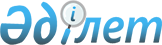 Об утверждении Правил оказания государственных услуг в сфере семьи и детейПриказ Министра образования и науки Республики Казахстан от 24 апреля 2020 года № 158. Зарегистрирован в Министерстве юстиции Республики Казахстан 24 апреля 2020 года № 20478.Правила оказания государственной услуги "Предоставление бесплатного и льготного питания отдельным категориям обучающихся и воспитанников в общеобразовательных школах" Глава 1. Общие положения       1. Настоящие Правила оказания государственной услуги "Предоставление бесплатного и льготного питания отдельным категориям обучающихся и воспитанников в общеобразовательных школах" (далее – Правила) разработаны в соответствии с подпунктом 1) статьи 10 Закона Республики Казахстан от 15 апреля 2013 года "О государственных услугах" (далее - Закон) и определяют порядок предоставления бесплатного и льготного питания отдельным категориям обучающихся и воспитанников в общеобразовательных школах.      2. Исключен приказом Министра образования и науки РК от 21.02.2022 № 55 (вводится в действие по истечении десяти календарных дней после дня его первого официального опубликования).
 Глава 2. Порядок оказания государственной услуги       3. Для получения государственной услуги "Предоставление бесплатного и льготного питания отдельным категориям обучающихся и воспитанников в общеобразовательных школах" (далее – государственная услуга) физические лица (далее - услугополучатель) подают в местные исполнительные органы областей, городов Нур-Султан, Алматы и Шымкент, районов и городов областного значения, управления образования областей, городов республиканского значения и столицы, отделы образования районов, городов областного значения, организации образования (далее – услугодатель) или через веб-портал "электронного правительства" (далее – портал) заявление по форме, согласно приложению 1 к настоящим Правилам с приложением документов, предусмотренных стандартом государственной услуги "Предоставление бесплатного и льготного питания отдельным категориям обучающихся и воспитанников в общеобразовательных школах" (далее – Стандарт), согласно приложению 2 к настоящим Правилам.      Перечень основных требований к оказанию государственной услуги, включающий характеристику процесса, форму, содержание и результат оказания, а также иные сведения с учетом особенностей предоставления государственной услуги приведен в Стандарте.      Сноска. Пункт 3 - в редакции приказа Министра образования и науки РК от 21.02.2022 № 55 (вводится в действие по истечении десяти календарных дней после дня его первого официального опубликования).
      4. В случае обращения через портал услугополучателю в "личный кабинет" направляется статус о принятии запроса на государственную услугу, а также уведомление с указанием даты и времени получения результата государственной услуги.      5. Услугодатель в течение 1 (одного) рабочего дня с момента получения документов, проверяет полноту представленных документов.      В случае предоставления услугополучателем неполного пакета документов и (или) документов с истекшим сроком действия услугодатель дает мотивированный отказ в дальнейшем рассмотрении заявления.      Сноска. Пункт 5 - в редакции приказа Министра образования и науки РК от 21.02.2022 № 55 (вводится в действие по истечении десяти календарных дней после дня его первого официального опубликования).
      6. Сведения о документах, удостоверяющих личность услугополучателя, рождение ребенка, заключение или расторжении брака (при отсутствии сведений в информационной системе "Регистрационный пункт ЗАГС"), о регистрации в качестве безработного, о принадлежности услугополучателя (семьи) к получателям государственной адресной социальной помощи, о доходах лиц, не получающих государственную социальную помощь, в которых среднедушевой доход ниже величины прожиточного минимума, справку об опеке и попечительстве (для опекунов) услугодатель получает из соответствующих государственных информационных систем через шлюз "электронного правительства".      Услугодатель получает согласие услугополучателя на использование сведений, составляющих охраняемую законом тайну, содержащихся в информационных системах, при оказании государственной услуги, если иное не предусмотрено законами Республики Казахстан.      Услугодатели получают цифровые документы из сервиса цифровых документов через реализованную интеграцию при условии согласия владельца документа, предоставленного посредством зарегистрированного на портале абонентского номера сотовой связи пользователя путем передачи одноразового пароля или путем отправления короткого текстового сообщения в качестве ответа на уведомление портала.      Сноска. Пункт 6 - в редакции приказа Министра образования и науки РК от 21.02.2022 № 55 (вводится в действие по истечении десяти календарных дней после дня его первого официального опубликования).
       7. По итогам проверки документов услугодатель в течение 3 (трех) рабочих дней готовит справку о предоставлении бесплатного и льготного питания отдельным категориям обучающихся и воспитанников в общеобразовательных школах (далее - справка) по форме, согласно приложению 3 к настоящим Правилам.       В случае выявления оснований для отказа в оказании государственной услуги по основаниям, указанным в пункте 9 Стандарта настоящих Правил услугодатель не позднее чем за 3 (три) рабочих дня до завершения срока оказания государственной услуги согласно статьи 73 Административного процедурно-процессуального кодекса Республики Казахстан (далее – АППК РК) направляет услугополучателю уведомление о предварительном решений об отказе в оказании государственной услуги, а также о времени и месте проведения заслушивания для возможности выразить услугополучателю позицию по предварительному решению.Процедура заслушивания проводится в соответствии со статьей 73 АППК РК.      По результатам заслушивания услугодатель в течение 1 (одного) рабочего дня направляет справку либо мотивированный отказ в оказании государственной услуги услугополучателю.      Сноска. Пункт 7 - в редакции приказа Министра образования и науки РК от 21.02.2022 № 55 (вводится в действие по истечении десяти календарных дней после дня его первого официального опубликования).
      8. Исключен приказом Министра образования и науки РК от 21.02.2022 № 55 (вводится в действие по истечении десяти календарных дней после дня его первого официального опубликования).      9. Общий срок рассмотрения документов и получение справки либо отказ в оказании государственной услуги составляет 5 (пять) рабочих дней.       9-1. Услугодатель обеспечивает внесение данных в информационную систему мониторинга оказания государственных услуг о стадии оказания государственной услуги в порядке, установленном уполномоченным органом в сфере информатизации в соответствии с подпунктом 11) пункта 2 статьи 5 Закона.      В случае сбоя информационной системы услугодатель незамедлительно с момента обнаружения уведомляет сотрудника структурного подразделения услугодателя, ответственного за информационно-коммуникационную инфраструктуру.      В этом случае ответственный сотрудник за информационно-коммуникационную инфраструктуру в течение срока, указанного в части второй настоящего пункта Правил, составляет протокол о технической проблеме и подписывает его услугодателем.      Сноска. Правила дополнены пунктом 9-1 в соответствии с приказом Министра образования и науки РК от 21.02.2022 № 55 (вводится в действие по истечении десяти календарных дней после дня его первого официального опубликования).
 Глава 3. Порядок обжалования решений, действий (бездействия) услугодателя и (или) его должностных лиц в процессе оказания государственной услуги      10. Жалоба на решение, действий (бездействия) услугодателя по вопросам оказания государственных услуг подается на имя руководителя услугодателя, в уполномоченный орган по оценке и контролю за качеством оказания государственных услуг (далее – орган, рассматривающий жалобу), в соответствии с законодательством Республики Казахстан.      Рассмотрение жалобы по вопросам оказания государственных услуг производится вышестоящим административным органом, должностным лицом, органом, рассматривающим жалобу.      Жалоба подается услугодателю и (или) должностному лицу, чье решение, действие (бездействие) обжалуются.      Услугодатель должностное лицо, чье решение, действие (бездействие) обжалуются, не позднее 3 (трех) рабочих дней со дня поступления жалобы направляют ее в орган, рассматривающий жалобу.      При этом услугодатель, должностное лицо, решение, действие (бездействие) обжалуются, не направляет жалобу в орган, рассматривающий жалобу, если он в течение 3 (трех) рабочих дней примет решение либо административное действие, полностью удовлетворяющие требования, указанные в жалобе.       Жалоба услугополучателя, поступившая в адрес услугодателя, в соответствии с пунктом 2 статьи 25 Закона подлежит рассмотрению в течение 5 (пяти) рабочих дней со дня ее регистрации.      Жалоба услугополучателя, поступившая в адрес органа, рассматривающего жалобу, подлежит рассмотрению в течение 15 (пятнадцати) рабочих дней со дня ее регистрации.      Если иное не предусмотрено законом, обращение в суд допускается после обжалования в досудебном порядке.      Сноска. Пункт 10 - в редакции приказа Министра образования и науки РК от 21.02.2022 № 55 (вводится в действие по истечении десяти календарных дней после дня его первого официального опубликования).      11. В случаях несогласия с результатами оказания государственной услуги услугополучатель обращается в суд в установленном законодательством Республики Казахстан порядке. Заявление       Сноска. Приложение 1 - в редакции приказа Министра образования и науки РК от 21.02.2022 № 55 (вводится в действие по истечении десяти календарных дней после дня его первого официального опубликования).      Прошу Вас включить моего несовершеннолетнего ребенка (Ф.И.О. (при его наличии)и индивидуальный идентификационный номер, дата рождения), обучающегосяв (указать № школы, № и литер класса) в список обучающихся и воспитанников,обеспечивающихся бесплатным и льготным питанием на (указать учебный год).Согласен(а) на использования сведений, составляющих охраняемую ЗакономРеспублики Казахстан от 21 мая 2013 года "О персональных данных и их защите"тайну, содержащихся в информационных системах."___" __________20__года Подпись гражданина (-ки) Стандарт государственной услуги "Предоставление бесплатного и льготного питания отдельным категориям обучающихся и воспитанников в общеобразовательных школах"       Сноска. Приложение 2 - в редакции приказа Министра образования и науки РК от 21.02.2022 № 55 (вводится в действие по истечении десяти календарных дней после дня его первого официального опубликования). СПРАВКА
о предоставлении бесплатного и льготного питания в общеобразовательной школе       Сноска. Приложение 3 - в редакции приказа Министра образования и науки РК от 21.02.2022 № 55 (вводится в действие по истечении десяти календарных дней после дня его первого официального опубликования).      Дана _______________________________ в том, что он/она включен(-а) в список (Ф.И.О. (при его наличии))обучающихся и воспитанников, обеспечивающихся бесплатным питаниемв 20__ - 20__ учебном году.___________________________Дата, подпись руководителяМесто печатиПриложение 10 к Приказу
Министра образования и науки
Республики Казахстан
от 24 апреля 2020 года № 158Приложение 1
к Правилам оказания
государственной услуги
"Предоставление бесплатного
и льготного питания отдельным
категориям обучающихся
и воспитанников
в общеобразовательных школах"ФормаРуководителю _______________
____________________________
от гражданина (ки) ___________
Ф.И.О. (при его наличии)
и индивидуальный
идентификационный
номер заявителя,
проживающего(-ей) по адресу:
____________________________
(наименование населенного
пункта, адрес места
проживания, телефон)Приложение 2
к Правилам оказания
государственной услуги
"Предоставление бесплатного
и льготного питания отдельным
категориям обучающихся
и воспитанников
в общеобразовательных школах"1Наименование услугодателяНаименование услугодателяМестные исполнительные органы областей, городов Нур-Султан, Алматы и Шымкент, районов и городов областного значения, управления образования областей, городов республиканского значения и столицы, отделы образования районов и городов областного значения, организации образованияМестные исполнительные органы областей, городов Нур-Султан, Алматы и Шымкент, районов и городов областного значения, управления образования областей, городов республиканского значения и столицы, отделы образования районов и городов областного значения, организации образования2 Способы предоставления государственной услуги  Способы предоставления государственной услуги Прием заявления и выдача результата оказания государственной услуги осуществляются через:1) канцелярию услугодателя;2) веб-портал "электронного правительства" www.egov.kz (далее – портал).Прием заявления и выдача результата оказания государственной услуги осуществляются через:1) канцелярию услугодателя;2) веб-портал "электронного правительства" www.egov.kz (далее – портал).3Срок оказания государственной услугиСрок оказания государственной услуги1) с момента сдачи документов услугодателю, а также при обращении на портал – 5 (пять) рабочих дней;2) максимально допустимое время ожидания для сдачи документов у услугодателя – 15 минут;3) максимально допустимое время обслуживания услугодателем – 30 минут.1) с момента сдачи документов услугодателю, а также при обращении на портал – 5 (пять) рабочих дней;2) максимально допустимое время ожидания для сдачи документов у услугодателя – 15 минут;3) максимально допустимое время обслуживания услугодателем – 30 минут.4Форма оказанияФорма оказанияЭлектронная (частично автоматизированная)\ бумажнаяЭлектронная (частично автоматизированная)\ бумажная5Результат оказания государственной услугиРезультат оказания государственной услугиСправка о предоставлении бесплатного и льготного питания в общеобразовательной школе либо мотивированный ответ об отказе в оказании государственной услуги в случаях и по основаниям, предусмотренным в пункте 9 настоящего стандарта государственной услуги.На портале результат оказания государственной услуги направляется и хранится в "личном кабинете" услугополучателя.Справка о предоставлении бесплатного и льготного питания в общеобразовательной школе либо мотивированный ответ об отказе в оказании государственной услуги в случаях и по основаниям, предусмотренным в пункте 9 настоящего стандарта государственной услуги.На портале результат оказания государственной услуги направляется и хранится в "личном кабинете" услугополучателя.6Размер оплаты, взимаемой с услугополучателя при оказании государственной услуги, и способы ее взимания в случаях, предусмотренных законодательством Республики КазахстанРазмер оплаты, взимаемой с услугополучателя при оказании государственной услуги, и способы ее взимания в случаях, предусмотренных законодательством Республики КазахстанБесплатноБесплатно7График работыГрафик работы1) услугодателя: с понедельника по пятницу включительно, с 9.00 до 18.30 часов, с перерывом на обед с 13.00 часов до 14.30 часов, кроме выходных и праздничных дней, согласно трудовому законодательству Республики Казахстан.2) портала: круглосуточно, за исключением технических перерывов в связи с проведением ремонтных работ (при обращении услугополучателя после окончания рабочего времени, в выходные и праздничные дни согласно трудовому законодательству Республики Казахстан, прием заявления и выдача результата оказания государственной услуги осуществляется следующим рабочим днем).Адреса мест оказания государственной услуги размещены на:1) интернет-ресурсе Министерства образования и науки Республики Казахстан: www.edu.gov.kz;2) портале: www.egov.kz.1) услугодателя: с понедельника по пятницу включительно, с 9.00 до 18.30 часов, с перерывом на обед с 13.00 часов до 14.30 часов, кроме выходных и праздничных дней, согласно трудовому законодательству Республики Казахстан.2) портала: круглосуточно, за исключением технических перерывов в связи с проведением ремонтных работ (при обращении услугополучателя после окончания рабочего времени, в выходные и праздничные дни согласно трудовому законодательству Республики Казахстан, прием заявления и выдача результата оказания государственной услуги осуществляется следующим рабочим днем).Адреса мест оказания государственной услуги размещены на:1) интернет-ресурсе Министерства образования и науки Республики Казахстан: www.edu.gov.kz;2) портале: www.egov.kz.8Перечень документовПеречень документовк услугодателю:1) заявление;2) документ, удостоверяющий личность либо электронный документ из сервиса цифровых документов (требуется для идентификации личности);3) копия свидетельства о рождении ребенка (при отсутствии сведений в информационной системе "Регистрационный пункт ЗАГС" (далее – ИС ЗАГС)) либо родившегося за пределами Республики Казахстан;4) копия свидетельства о заключении или расторжении брака (при отсутствии сведений в ИС ЗАГС) либо за пределами Республики Казахстан;5) копия документа, подтверждающего статус:для детей из семей, имеющих право на получение государственной адресной социальной помощи - справка, подтверждающая принадлежность услугополучателя (семьи) к получателям государственной адресной социальной помощи, предоставляемая местными исполнительными органами;для детей из семей, не получающих государственную адресную социальную помощь, в которых среднедушевой доход ниже величины прожиточного минимума - документы о полученных доходах (справка о заработной плате работающих родителей или лиц их заменяющих, о доходах от предпринимательской и других видов деятельности, о доходах в виде алиментов на детей и других иждивенцев);для детей - сирот и детей, оставшиеся без попечения родителей, проживающих в семьях - решение уполномоченного органа об утверждении опеки (попечительства), патронатного воспитания для детей-сирот и детей, оставшихся без попечения родителей, воспитывающихся в семьях;для детей из семей, требующих экстренной помощи в результате чрезвычайных ситуаций и иных категории обучающихся и воспитанников, определяемых коллегиальным органом управления организации образования - решение коллегиального органа на основании обследования материально-бытового положения семьи.Документы представляются в подлинниках для сверки, после чего подлинники возвращаются услугополучателю.на портал:1) заявление в форме электронного документа, подписанное ЭЦП услугополучателя или удостоверенное одноразовым паролем, в случае регистрации и подключения абонентского номера услугополучателя, предоставленного оператором сотовой связи, к учетной записи портала;2) электронная копия свидетельства о рождении ребенка, при отсутствии сведений в ИС ЗАГС либо родившегося за пределами Республики Казахстан;3) электронная копия свидетельства о заключении или расторжении брака, при отсутствии сведений в ИС ЗАГС либо за пределами Республики Казахстан;4) электронная копия документа, подтверждающего статус:для детей из семей, имеющих право на получение государственной адресной социальной помощи - справка, подтверждающая принадлежность услугополучателя (семьи) к получателям государственной адресной социальной помощи, предоставляемая местными исполнительными органами;для детей из семей, не получающих государственную адресную социальную помощь, в которых среднедушевой доход ниже величины прожиточного минимума - документы о полученных доходах (справка о заработной плате работающих родителей или лиц их заменяющих, о доходах от предпринимательской и других видов деятельности, о доходах в виде алиментов на детей и других иждивенцев);для детей - сирот и детей, оставшиеся без попечения родителей, проживающих в семьях - решение уполномоченного органа об утверждении опеки (попечительства), патронатного воспитания для детей-сирот и детей, оставшихся без попечения родителей, воспитывающихся в семьях;для детей из семей, требующих экстренной помощи в результате чрезвычайных ситуаций и иных категории обучающихся и воспитанников, определяемых коллегиальным органом управления организации образования - решение коллегиального органа на основании обследования материально-бытового положения семьи.к услугодателю:1) заявление;2) документ, удостоверяющий личность либо электронный документ из сервиса цифровых документов (требуется для идентификации личности);3) копия свидетельства о рождении ребенка (при отсутствии сведений в информационной системе "Регистрационный пункт ЗАГС" (далее – ИС ЗАГС)) либо родившегося за пределами Республики Казахстан;4) копия свидетельства о заключении или расторжении брака (при отсутствии сведений в ИС ЗАГС) либо за пределами Республики Казахстан;5) копия документа, подтверждающего статус:для детей из семей, имеющих право на получение государственной адресной социальной помощи - справка, подтверждающая принадлежность услугополучателя (семьи) к получателям государственной адресной социальной помощи, предоставляемая местными исполнительными органами;для детей из семей, не получающих государственную адресную социальную помощь, в которых среднедушевой доход ниже величины прожиточного минимума - документы о полученных доходах (справка о заработной плате работающих родителей или лиц их заменяющих, о доходах от предпринимательской и других видов деятельности, о доходах в виде алиментов на детей и других иждивенцев);для детей - сирот и детей, оставшиеся без попечения родителей, проживающих в семьях - решение уполномоченного органа об утверждении опеки (попечительства), патронатного воспитания для детей-сирот и детей, оставшихся без попечения родителей, воспитывающихся в семьях;для детей из семей, требующих экстренной помощи в результате чрезвычайных ситуаций и иных категории обучающихся и воспитанников, определяемых коллегиальным органом управления организации образования - решение коллегиального органа на основании обследования материально-бытового положения семьи.Документы представляются в подлинниках для сверки, после чего подлинники возвращаются услугополучателю.на портал:1) заявление в форме электронного документа, подписанное ЭЦП услугополучателя или удостоверенное одноразовым паролем, в случае регистрации и подключения абонентского номера услугополучателя, предоставленного оператором сотовой связи, к учетной записи портала;2) электронная копия свидетельства о рождении ребенка, при отсутствии сведений в ИС ЗАГС либо родившегося за пределами Республики Казахстан;3) электронная копия свидетельства о заключении или расторжении брака, при отсутствии сведений в ИС ЗАГС либо за пределами Республики Казахстан;4) электронная копия документа, подтверждающего статус:для детей из семей, имеющих право на получение государственной адресной социальной помощи - справка, подтверждающая принадлежность услугополучателя (семьи) к получателям государственной адресной социальной помощи, предоставляемая местными исполнительными органами;для детей из семей, не получающих государственную адресную социальную помощь, в которых среднедушевой доход ниже величины прожиточного минимума - документы о полученных доходах (справка о заработной плате работающих родителей или лиц их заменяющих, о доходах от предпринимательской и других видов деятельности, о доходах в виде алиментов на детей и других иждивенцев);для детей - сирот и детей, оставшиеся без попечения родителей, проживающих в семьях - решение уполномоченного органа об утверждении опеки (попечительства), патронатного воспитания для детей-сирот и детей, оставшихся без попечения родителей, воспитывающихся в семьях;для детей из семей, требующих экстренной помощи в результате чрезвычайных ситуаций и иных категории обучающихся и воспитанников, определяемых коллегиальным органом управления организации образования - решение коллегиального органа на основании обследования материально-бытового положения семьи.9Основания для отказа в оказании государственной услуги, установленные законодательством Республики КазахстанОснования для отказа в оказании государственной услуги, установленные законодательством Республики Казахстан1) установление недостоверности документов, представленных услугополучателем для получения государственной услуги, и (или) данных (сведений), содержащихся в них; 2) несоответствие услугополучателя и (или) представленных материалов, объектов, данных и сведений, необходимых для оказания государственной услуги, требованиям, установленным постановлением Правительства Республики Казахстан от 25 января 2008 года № 64 "Об утверждении Правил формирования, направления расходования и учета средств, выделяемых на оказание финансовой и материальной помощи обучающимся и воспитанникам государственных учреждений образования из семей, имеющих право на получение государственной адресной социальной помощи, а также из семей, не получающих государственную адресную социальную помощь, в которых среднедушевой доход ниже величины прожиточного минимума, и детям - сиротам, детям, оставшимся без попечения родителей, проживающим в семьях, детям из семей, требующих экстренной помощи в результате чрезвычайных ситуаций, и иным категориям обучающихся и воспитанников";3) в отношении услугополучателя имеется вступившее в законную силу решение суда, на основании которого услугополучатель лишен специального права, связанного с получением государственной услуги.1) установление недостоверности документов, представленных услугополучателем для получения государственной услуги, и (или) данных (сведений), содержащихся в них; 2) несоответствие услугополучателя и (или) представленных материалов, объектов, данных и сведений, необходимых для оказания государственной услуги, требованиям, установленным постановлением Правительства Республики Казахстан от 25 января 2008 года № 64 "Об утверждении Правил формирования, направления расходования и учета средств, выделяемых на оказание финансовой и материальной помощи обучающимся и воспитанникам государственных учреждений образования из семей, имеющих право на получение государственной адресной социальной помощи, а также из семей, не получающих государственную адресную социальную помощь, в которых среднедушевой доход ниже величины прожиточного минимума, и детям - сиротам, детям, оставшимся без попечения родителей, проживающим в семьях, детям из семей, требующих экстренной помощи в результате чрезвычайных ситуаций, и иным категориям обучающихся и воспитанников";3) в отношении услугополучателя имеется вступившее в законную силу решение суда, на основании которого услугополучатель лишен специального права, связанного с получением государственной услуги.10 Иные требования с учетом особенностей оказания государственной услуги, в том числе оказываемой в электронной форме  Иные требования с учетом особенностей оказания государственной услуги, в том числе оказываемой в электронной форме Услугополучатель имеет возможность получения государственной услуги в электронной форме через портал при условии наличия ЭЦП.Информацию о порядке и статусе оказания государственной услуги услугополучатель получает посредством Единого контакт-центра: 1414, 8 800 080 7777.Сервис цифровых документов доступен для пользователей, авторизованных в мобильном приложении.Для использования цифрового документа необходимо пройти авторизацию в мобильном приложении с использованием электронно-цифровой подписи или одноразового пароля, далее перейти в раздел "Цифровые документы" и выбрать необходимый документ.Услугополучатель имеет возможность получения государственной услуги в электронной форме через портал при условии наличия ЭЦП.Информацию о порядке и статусе оказания государственной услуги услугополучатель получает посредством Единого контакт-центра: 1414, 8 800 080 7777.Сервис цифровых документов доступен для пользователей, авторизованных в мобильном приложении.Для использования цифрового документа необходимо пройти авторизацию в мобильном приложении с использованием электронно-цифровой подписи или одноразового пароля, далее перейти в раздел "Цифровые документы" и выбрать необходимый документ.Приложение 3
к Правилам оказания
государственной услуги
"Предоставление бесплатного
и льготного питания отдельным
категориям обучающихся
и воспитанников
в общеобразовательных школах"Форма